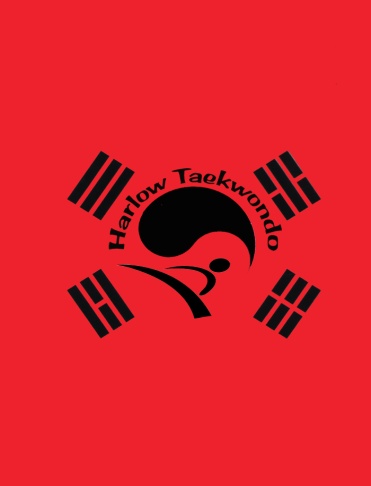 White Belt Terminology...What do the words Tae Kwon & Do mean?        Foot (Tae), Hand (Kwon), & Way or Art (Do)Where did Tae Kwon Do originate?                      South KoreaHigh Section		- NopundeMiddle Section		- KaundeLow Section		- NajundeWhat are the five tenents of Tae Kwon Do?Courtesy    -  Integrity  -  Perseverance   -    Self Control  -  Indomitable Spirit.What is Korean for...Training Hall			- DojangTraining Suit			- DobokBelt				 -TiStance 				- SogiSitting Stance			- Annun SogiWalking Stance			- Gunnon SogiBlock				-MakgiOuter Forearm Low Block	- Bakat Palmok Najunde MakgiInner Forearm Middle Block	-An Palmok Kaunde MakgiAttacking Techniques..Observe Punch- Baro JirujiReverse Punch- Bandae Juruji4 directional punch- Saju JurujiRising Kick- Apcha OlligiBody PartsInner Forearm – An PalmokOuter Forearm – Bakat palmokWhite belt signifies innocence, having no previous knowledge of Tae Kwon Do